35 vonal 238+05 hm sz teknőhíd felújításhoz: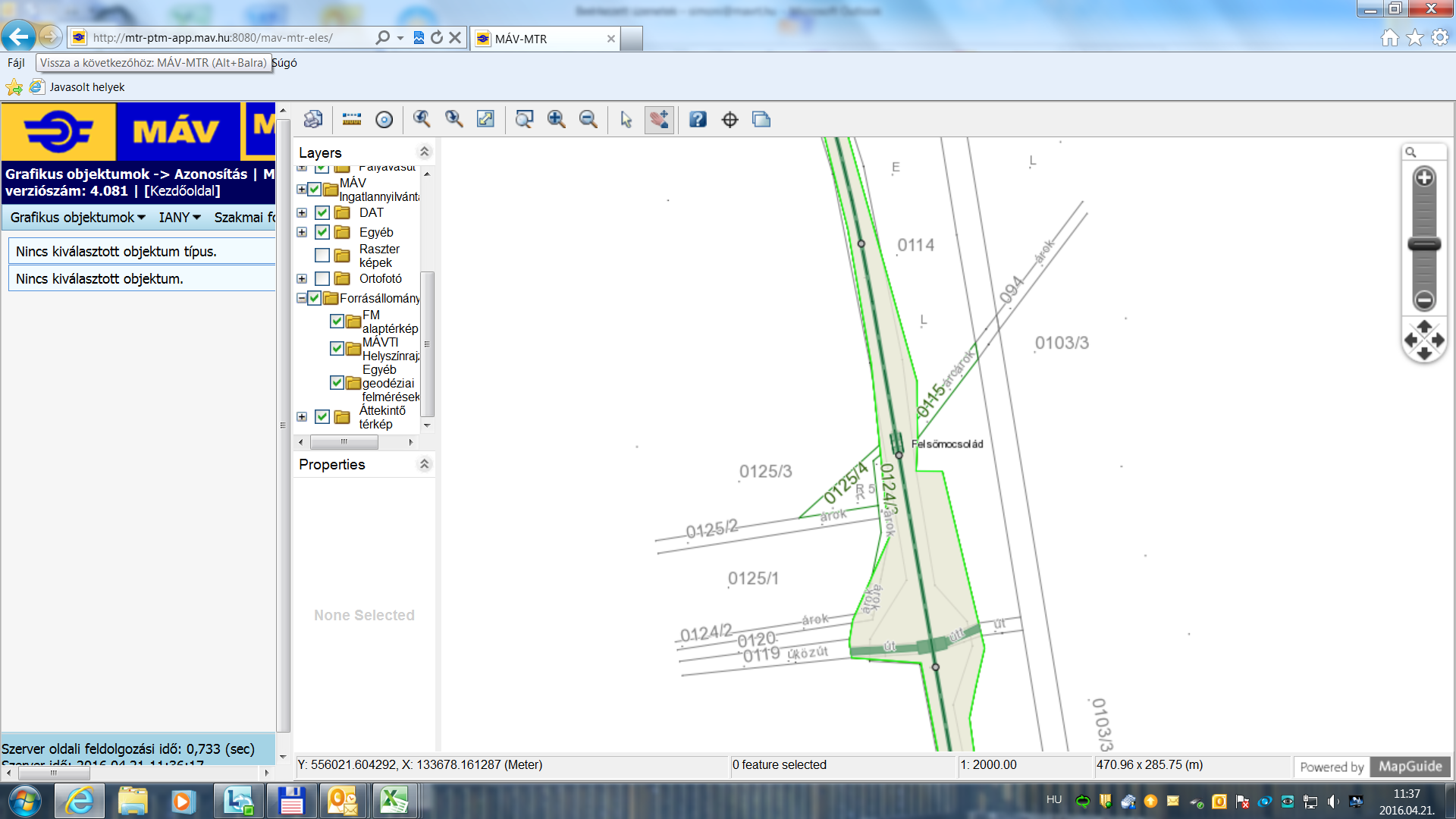 